Паспорт площадкиАдрес площадкиАдрес площадки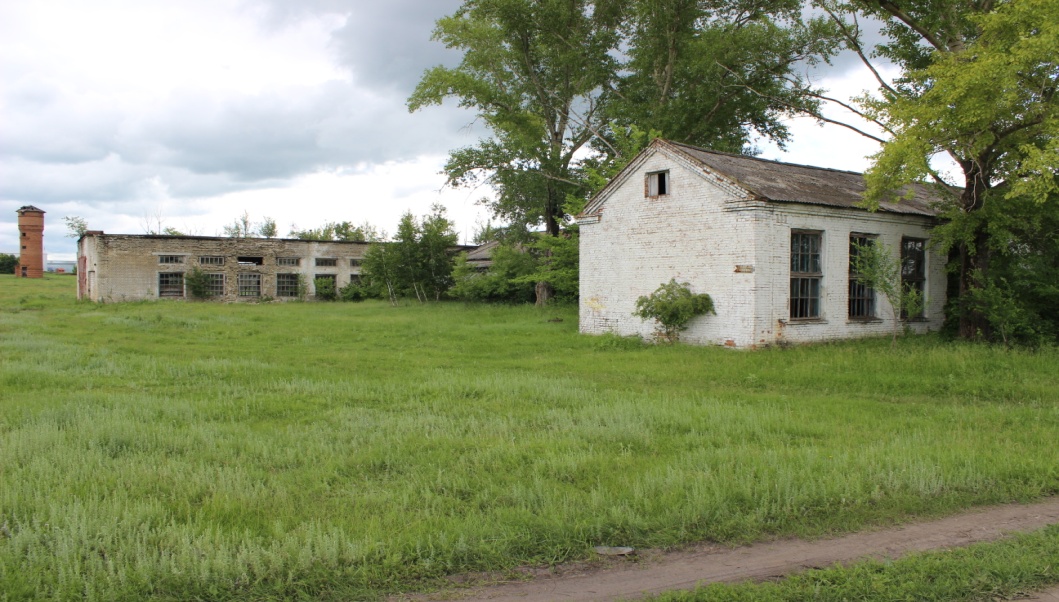 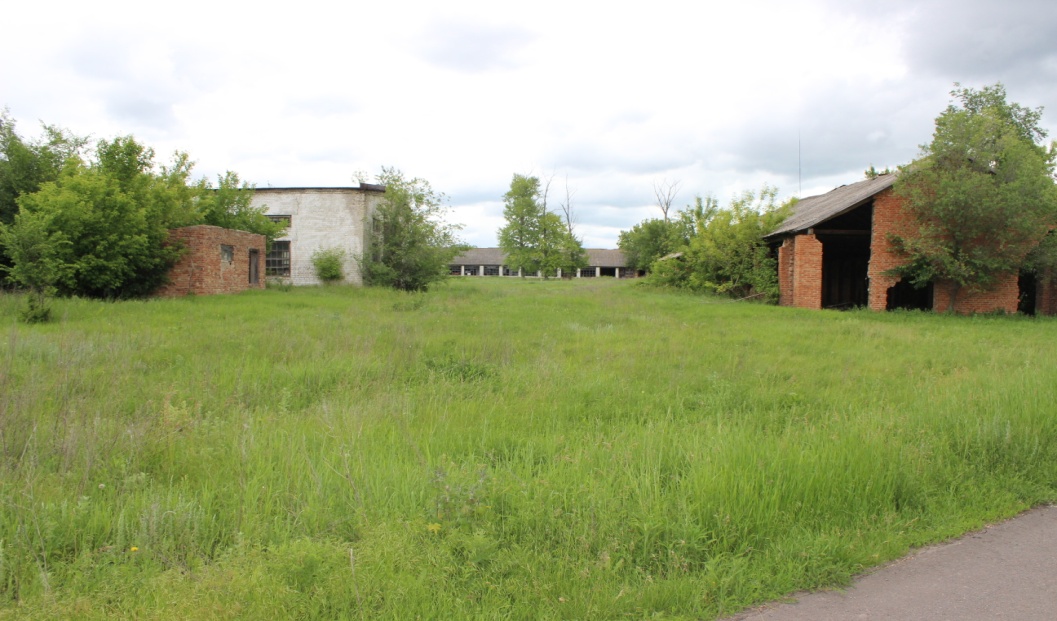 Наименование областиБелгородская областьНаименование сельского поселенияМухоудеровскоеНаименование улицыСтепнаяНомер -Контактные данныеКонтактные данныеФ.И.О. РуководителяДаншин Л.Н.Телефон:-E-mail:-Основные сведенияОсновные сведенияНаименование юридического лицаОАО РТП «Мухоудеровское»Собственник Администрация Мухоудеровского сельского поселенияВид деятельностиПлощадь земельного участка, кв.м65 000 кв.м.Наличие зданий и сооружений, площадь кв.м.Мастерская – 800 кв.м.;Токарный цех – 500 кв.м.;Административное здание – 200 кв.м.;Склад – 800 кв.м.;Всего – 2 300 кв.м.Инженерная инфраструктураИнженерная инфраструктураЭлектроэнергияИмеетсяГазИмеетсяВодаНе имеетсяКанализацияНе имеетсяТелефонНе имеетсяИнтернетНе имеется